Лэпбук – дидактическое пособие для обучения в ДОУКонсультацияВоспитатель Бутюгина Оксана Александровна   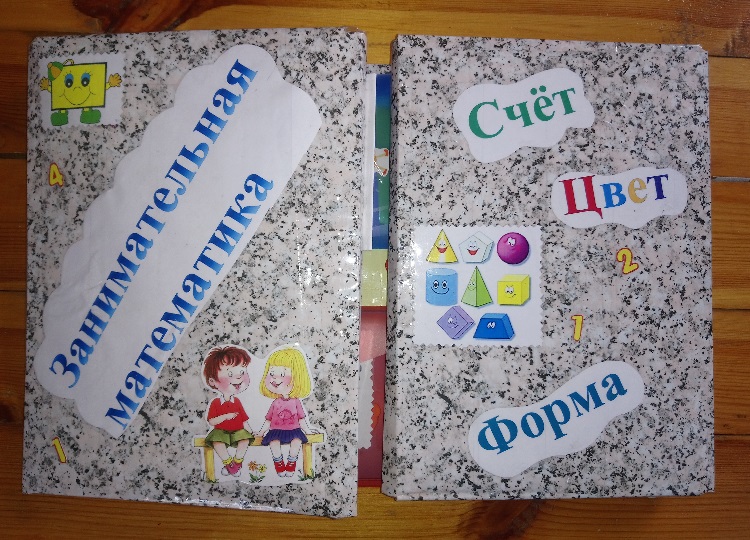 В связи с внедрением ФГОС дошкольного образования каждый педагог ищет новые  методы работы, которые  были бы интересны дошкольникам и соответствовали бы их возрасту, и наиболее эффективно бы решали  педагогические, образовательные и воспитательные задачи.Сегодня я хочу познакомить вас с технологией- лэпбук, новым, интересным, многогранным  методическим  пособием.Лэпбук – сравнительно новое средство обучения. Лэпбук (лепбук, lap – колени, book – книга). Если переводить дословно, то лэпбук — это книжка на коленях.  Это самодельная интерактивная папка с кармашками, мини-книжками, окошками, подвижными деталями, вставками, которые ребенок может доставать, перекладывать, складывать по своему усмотрению. В ней собирается материал по какой-то определенной теме.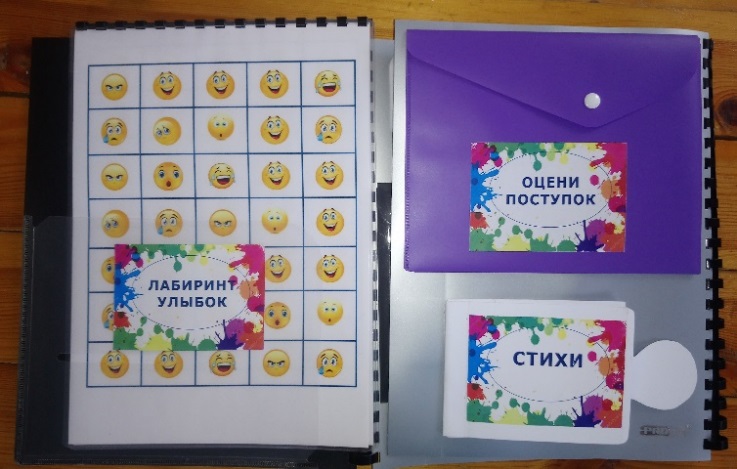 Лэпбук отвечает требованиям ФГОС дошкольного образования к пространственной предметно-развивающей среде:- информативен (в одной папке можно разместить достаточно много информации по определенной теме, а не подбирать различный дидактический материал);- многофункционален: способствует развитию творчества, воображения, есть возможность использовать его как с подгруппой детей, так и индивидуально; - Лэпбуки помогают быстро и эффективно закрепить изученное в занимательно-игровой форме. В любое удобное время ребенок просто открывает лэпбук и с радостью рассматривает книжку, погружаясь в материал. За счет наглядной привлекательности лэпбука обучение происходит непроизвольно.- вариативный (существует несколько вариантов использования каждой его части). Подключаясь к созданию лэпбука,  ребёнок  сделает первые шаги к формированию навыка самостоятельно собирать и организовывать информацию.     Лэпбук обеспечивает:                          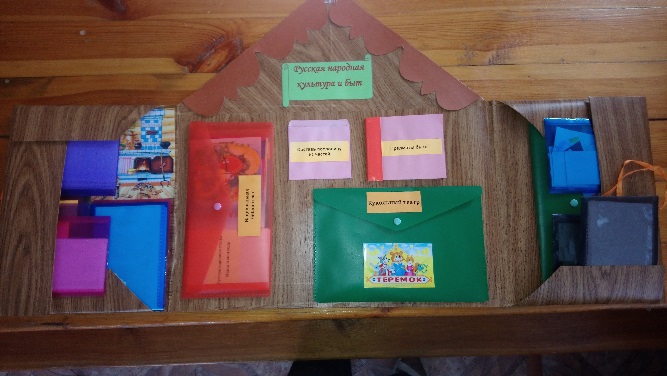 • построение образовательной деятельности на основе взаимодействия взрослых с детьми, ориентированного на интересы и возможности каждого ребенка;• развитие любознательности, познавательной мотивации и образовательной активности;• развитие воображения, творческой инициативы, в том числе речевой;• возможность выбора детьми материалов, видов работы, участников совместной деятельности и общения;• создание условий для участия родителей в образовательной деятельностиСоздание лэпбука является одним из видов совместной деятельности взрослого и детей. А может быть еще и формой представления итогов проекта или тематической недели.Лэпбук привлекает детей своей необычной формой, ярким цветом и разнообразием материала, обеспечивает игровую, познавательную, исследовательскую и творческую активность всех воспитанников.Каждый лэпбук уникален, нет правильного или неправильного метода его создания.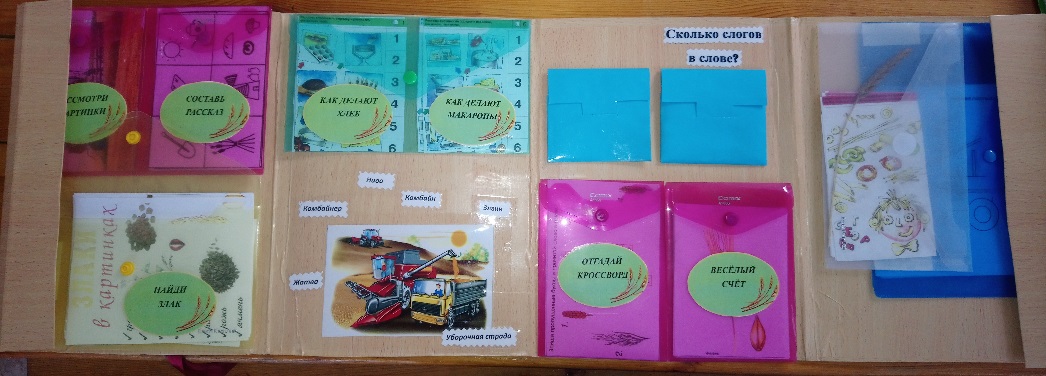 